CPPC nEWSLETTERmADISON, mARION & wARREN cOUNTIESPROTECTING CHILDREN IS EVERYONE’S BUSINESS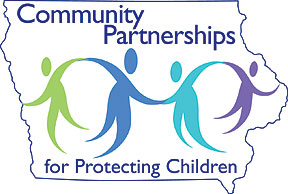 wHAT’S NEW?COMMUNITY PARTNERSHIPS FOR PROTECTING CHILDREN BY SARAH HOHANSHELT, cppc cOORDINATORIt’s already time for my semi-annual newsletter. Can you believe that? The really great part of my job is that I’m never bored. I feel like I just put my year-end newsletter out, but that was clear back in June! Time truly does fly when you enjoy what you are doing. Please let this newsletter serve as an update as to what has been happening with Community Partnerships for Protecting Children (CPPC) and Decategorization (DCAT) for the first six months of fiscal year 2018 (FY18).Website
The website (www.cppconline1.com) has continued to be the hub of all information regarding CPPC in the Indianola DCAT Cluster. We have worked over the last 7 years to turn the website into a one stop shop for all things related to children and families in Madison, Marion and Warren Steering Committee voting members’ recommendation. Currently, we have openings for voting members to represent Madison County (2) and Marion County (3). If you are interested in applying to become a voting member, please email Sarah at shohanshelt@gmail.com.Upcoming meetings are as follows:December 5th
February 6th
March 6thAl’s Pals
Like I say every year, this program is one of the best parts of my job! Al and his pals, Ty and Keisha, have such a way of captivating small children and bringing out such great discussions. This program is out of Wingspan (www.wingspanworks.com) and is evidence-based. It has been a part of DCAT for years and has received a lot of positive feedback from our schools and daycare centers. In FY18, 11 schools and daycare centers are planning to utilize Al’s Pals. In those schools and centers, 16 teachers will be using the curriculum. I will observe each teacher prior to June 30th. This fall, I visited 10 classrooms, leaving 6 for the spring.Additionally, I placed an order this fall for all materials needed (including CDs) and we paid to have one new teacher trained. Going into the new calendar year, all schools and centers have requested materials!Odds & EndsI am required by contract to attend (or send someone in my place) 100% of the Regional and Statewide CPPC meetings. One of each has been held so far this year; I have attended both. If anyone is interested in attending the spring/summer Regional or Statewide meeting with me, all are welcome to attend!On November 9th, we hosted our first Race: The Power of an Illusion (RPI) event. We had about 25 participants and it was a great day. RPI is geared towards starting Counties. Housed in the easy to use site, you’ll find resources ranging from housing to respite care to utility assistance, local provider meetings, local job listings, local events and trainings, an events calendar and plenty of other helpful tools.We average about 2,500 hits on the website weekly making it a great place for you to advertise the great things your agency is hosting! If you’d like to have your event, training, job posting, etc. posted to the website and sent out in our weekly email update or if you’d like to be added to the update mailing list, please send Sarah an email at shohanshelt@gmail.com.

Steering Committee
Our Shared Decision-Making Team (SDMT) is called the CPPC Steering Committee in our area. We meet the first Tuesday of each month at 12:30pm in Indianola. Of the 25 (or so) attendees of this meeting, ideally, 12 are voting members. The voting members represent our three counties and make recommendations to our DCAT Governance Board. Recently, our voting members made recommendations to our DCAT Governance Board on how they’d like to see about $80,000 spent in our three counties. Virtually every time, our DCAT Board is in agreeance with our courageous conversations surrounding race, equity and child welfare.DECATEGORIZATIONBY JOE BURKE, dCAT COORDINATOR
What is DCAT?Decategorization (DCAT) was designed to be a process that combines the individual state appropriations for child welfare services into a single fund to encourage the development of services that better meet the needs of youth and families by allowing the local county flexibility in how these funds are used.  Participation by the Department of Human Services, Juvenile Court Services and the County are required terms of the legislation. DCAT is an effort to significantly change the child welfare system to one that is needs based, family focused, easily accessible, more intensive, less restrictive and cost effective. What’s New?Recently our DCAT had some funding come available for mini grants. As many of you know, last year we had no DCAT funding for mini grants and were very happy to receive funding this year. DCAT received fourteen proposals in October. With approximately $80,000 to delegate, the CPPC Steering Committee is working hard to utilize consensus scoring to assign each proposal one score. Based on these scores, the DCAT Governance Board will award funding to some or potentially all of these programs. If you missed out this time, but would like to be notified of any future funding, please email Sarah at shohanshelt@gmail.com and ask to be added to our mailing list.COUNTY NEWSmADISON COUNTYmADISON cOUNTY cARESA community collaboration group, Madison County Cares, meets the 4th Tuesday of each month at Sports Page in Winterset at noon.Upcoming meeting dates are as follows:
January 23rd 
February 27th 
March 27th All are welcome to attend!Madison County Cares provides the communities within the county with several events including: The Health, Wellness and Safety Fair, Distracted Driving Prevention Curriculum and Family Fun Day. For more information about this meeting, contact Chris Nolte at cnolte@madisonhealth.com.uPCOMING EVENTSBring Love Ministry will be hosting a Human Trafficking Learning Exchange on November 29th from 6:00p-8:00p at the Madison County Memorial Hospital (300 W Hutchings, Suite A, Winterset). All are welcome to attend this FREE event which is also approved for 2 hours of foster parent continuing education.mARION COUNTYmARION cOUNTY PROVIDERSThe Marion County Providers group meets the 1st Monday of each month at 9:30a at Marion County Public Health in Knoxville.The goal of this group is to bring together local community partners, school staff, mental health providers, etc. to share information regarding events, concerns, needs, etc. within the communities in Marion County. Each month an agency or two are also selected to give a presentation which details the services they provide within the county. Upcoming meeting dates are as follows:December 4th February 5th March 5th UPCOMING EVENTSMarion County Public Health is offering FREE ESL classes on Tuesdays and Thursdays from 9:00a-11:30a. For more information contact Andrea at 641.840.2026 or ajgotta@dmacc.edu.wARREN COUNTYfAMILY CARE TEAMThe Warren County Family Care Team meets the 2nd Tuesday of each month at 9:00a in Indianola High School. This group meets to distribute information among school staff, community partners, mental health providers, etc. Anyone is welcome to attend!Upcoming meeting dates are as follows:December 12th January 9th February 13thFor more information, contact Kyla Bandstra at kyla.bandstra@indianola.k12.ia.us.UPCOMING EVENTSPaper Tigers will be shown in place of our normal CPPC Steering Committee meeting on December 5th at 12:30pm. For more information, contact Sarah at shohanshelt@gmail.com. All are welcome to attend!